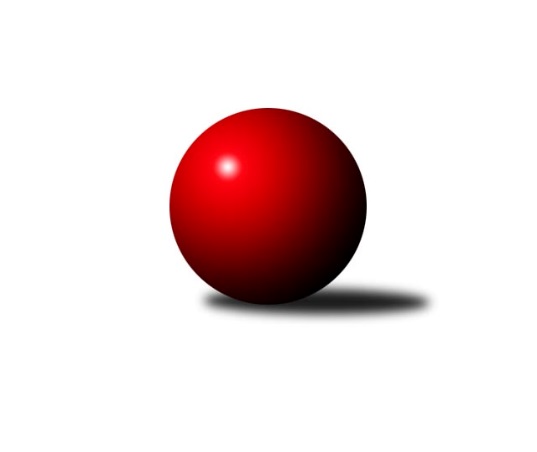 Č.1Ročník 2022/2023	22.9.2022Nejlepšího výkonu v tomto kole: 3186 dosáhlo družstvo: CB Dobřany CSdružený Přebor Plzeňska 2022/2023Výsledky 1. kolaSouhrnný přehled výsledků:TJ Přeštice A	- TJ Baník Stříbro B	6:2	2539:2473	12.5:11.5	16.9.TJ Slavoj Plzeň C	- TJ Dobřany C	2:6	2632:2767	8.5:15.5	19.9.SKK Rokycany D	- TJ Slavoj Plzeň D	7:1	3164:2712	19.5:4.5	19.9.CB Dobřany C	- TJ Sokol Plzeň V C	5:3	3186:3026	15.0:9.0	19.9.TJ Baník Stříbro C	- SK Škoda VS Plzeň C	7:1	3000:2711	15.0:9.0	22.9.Tabulka družstev:	1.	SKK Rokycany D	1	1	0	0	7.0 : 1.0 	19.5 : 4.5 	 3164	2	2.	TJ Baník Stříbro C	1	1	0	0	7.0 : 1.0 	15.0 : 9.0 	 3000	2	3.	TJ Dobřany C	1	1	0	0	6.0 : 2.0 	15.5 : 8.5 	 2767	2	4.	TJ Přeštice A	1	1	0	0	6.0 : 2.0 	12.5 : 11.5 	 2539	2	5.	CB Dobřany C	1	1	0	0	5.0 : 3.0 	15.0 : 9.0 	 3186	2	6.	TJ Sokol Plzeň V B	0	0	0	0	0.0 : 0.0 	0.0 : 0.0 	 0	0	7.	TJ Sokol Plzeň V C	1	0	0	1	3.0 : 5.0 	9.0 : 15.0 	 3026	0	8.	TJ Baník Stříbro B	1	0	0	1	2.0 : 6.0 	11.5 : 12.5 	 2473	0	9.	TJ Slavoj Plzeň C	1	0	0	1	2.0 : 6.0 	8.5 : 15.5 	 2632	0	10.	SK Škoda VS Plzeň C	1	0	0	1	1.0 : 7.0 	9.0 : 15.0 	 2711	0	11.	TJ Slavoj Plzeň D	1	0	0	1	1.0 : 7.0 	4.5 : 19.5 	 2712	0Podrobné výsledky kola:	 TJ Přeštice A	2539	6:2	2473	TJ Baník Stříbro B	Zbyněk Hirschl	137 	 50 	 155 	81	423 	 2:2 	 407 	 143	53 	 140	71	Jiří Hůrka	Karel Vavřička	152 	 63 	 151 	41	407 	 2.5:1.5 	 402 	 145	63 	 131	63	Milan Vlček	Milan Kubát	145 	 62 	 139 	59	405 	 1:3 	 396 	 146	44 	 144	62	Václav Dubec	Josef Hora	146 	 45 	 145 	88	424 	 1:3 	 476 	 162	71 	 166	77	Zuzana Záveská	Miroslav Šteffl	138 	 70 	 165 	71	444 	 3:1 	 392 	 129	72 	 137	54	Michal Duchek	Roman Janota	161 	 81 	 134 	60	436 	 3:1 	 400 	 144	63 	 142	51	Stanislav Zoubekrozhodčí: Milan KubátNejlepší výkon utkání: 476 - Zuzana Záveská	 TJ Slavoj Plzeň C	2632	2:6	2767	TJ Dobřany C	Hana Hofreitrová	98 	 109 	 112 	103	422 	 0:4 	 485 	 124	114 	 120	127	Václav Štych	Karel Mašek	128 	 131 	 119 	141	519 	 4:0 	 431 	 95	95 	 115	126	Jiří Jelínek	Zdeněk Jeremiáš *1	122 	 120 	 103 	81	426 	 2.5:1.5 	 425 	 114	119 	 103	89	Jan Mertl	Jaroslav Honsa	106 	 88 	 109 	103	406 	 0:4 	 486 	 111	129 	 125	121	Martin Krištof	Jan Kraus	113 	 105 	 119 	110	447 	 1:3 	 464 	 120	96 	 122	126	Petr Sloup	Jaromír Kotas	101 	 91 	 118 	102	412 	 1:3 	 476 	 133	110 	 114	119	Petr Trdličkarozhodčí: Kamila Marčíkovástřídání: *1 od 91. hodu Lenka RychnavskáNejlepší výkon utkání: 519 - Karel Mašek	 SKK Rokycany D	3164	7:1	2712	TJ Slavoj Plzeň D	Michal Pilař	135 	 135 	 132 	155	557 	 4:0 	 391 	 109	93 	 91	98	Rudolf Březina	David Wohlmuth	125 	 129 	 136 	138	528 	 2.5:1.5 	 505 	 113	135 	 119	138	Jakub Kovářík	Tomáš Havel	132 	 134 	 140 	134	540 	 4:0 	 415 	 105	97 	 105	108	Alexander Kalas	Jiří Vavřička	133 	 139 	 139 	128	539 	 3:1 	 482 	 104	135 	 114	129	Filip Rataj	Petr Bohuslav	125 	 137 	 123 	120	505 	 4:0 	 390 	 109	117 	 78	86	Tadeáš Vambera *1	Lukáš Kiráľ	125 	 106 	 147 	117	495 	 2:2 	 529 	 123	135 	 135	136	Jan Pešekrozhodčí: David Wohlmuthstřídání: *1 od 61. hodu Natálie BajerováNejlepší výkon utkání: 557 - Michal Pilař	 CB Dobřany C	3186	5:3	3026	TJ Sokol Plzeň V C	Zdeňka Nová	132 	 131 	 160 	118	541 	 2:2 	 556 	 137	128 	 148	143	Karel Konvář	Vendula Blechová	138 	 109 	 118 	118	483 	 2:2 	 470 	 120	130 	 119	101	Jiří Karlík	Milan Šimek	142 	 159 	 154 	124	579 	 4:0 	 456 	 121	120 	 96	119	Václav Bečvářík *1	Zdeněk Eichler	119 	 160 	 107 	136	522 	 1:3 	 546 	 124	135 	 135	152	Pavel Kučera	Ondřej Musil	121 	 135 	 152 	114	522 	 2:2 	 531 	 149	124 	 128	130	Jan Valdman	Martin Provazník	142 	 125 	 139 	133	539 	 4:0 	 467 	 115	111 	 111	130	Oldřich Lohrrozhodčí: Kamila Novotnástřídání: *1 od 61. hodu Jiří DivišNejlepší výkon utkání: 579 - Milan Šimek	 TJ Baník Stříbro C	3000	7:1	2711	SK Škoda VS Plzeň C	Vladimír Šraga	141 	 136 	 150 	137	564 	 4:0 	 420 	 114	94 	 105	107	Václava Flaišhanzová	David Junek	128 	 129 	 122 	138	517 	 3:1 	 426 	 97	93 	 123	113	Petr Zíka	Martin Andrš	106 	 132 	 120 	123	481 	 3:1 	 434 	 107	98 	 113	116	Karel Jindra	Miroslav Hrad	119 	 96 	 128 	123	466 	 2:2 	 463 	 97	125 	 137	104	Kryštof Majner	Petr Beneš	119 	 141 	 123 	129	512 	 2:2 	 494 	 124	123 	 116	131	Zdeněk Weigl	Pavel Spisar	112 	 128 	 108 	112	460 	 1:3 	 474 	 125	119 	 112	118	Karel Majnerrozhodčí: Vladimír ŠragaNejlepší výkon utkání: 564 - Vladimír ŠragaPořadí jednotlivců:	jméno hráče	družstvo	celkem	plné	dorážka	chyby	poměr kuž.	Maximum	1.	Milan Šimek 	CB Dobřany C	579.00	366.0	213.0	4.0	1/1	(579)	2.	Zuzana Záveská 	TJ Baník Stříbro B	571.20	393.6	177.6	2.4	1/1	(571.2)	3.	Vladimír Šraga 	TJ Baník Stříbro C	564.00	362.0	202.0	6.0	1/1	(564)	4.	Michal Pilař 	SKK Rokycany D	557.00	378.0	179.0	9.0	1/1	(557)	5.	Karel Konvář 	TJ Sokol Plzeň V C	556.00	365.0	191.0	9.0	1/1	(556)	6.	Pavel Kučera 	TJ Sokol Plzeň V C	546.00	355.0	191.0	7.0	1/1	(546)	7.	Zdeňka Nová 	CB Dobřany C	541.00	367.0	174.0	4.0	1/1	(541)	8.	Tomáš Havel 	SKK Rokycany D	540.00	372.0	168.0	9.0	1/1	(540)	9.	Jiří Vavřička 	SKK Rokycany D	539.00	378.0	161.0	10.0	1/1	(539)	10.	Martin Provazník 	CB Dobřany C	539.00	381.0	158.0	8.0	1/1	(539)	11.	Miroslav Šteffl 	TJ Přeštice A	532.80	363.6	169.2	7.2	1/1	(532.8)	12.	Jan Valdman 	TJ Sokol Plzeň V C	531.00	377.0	154.0	13.0	1/1	(531)	13.	Jan Pešek 	TJ Slavoj Plzeň D	529.00	346.0	183.0	4.0	1/1	(529)	14.	David Wohlmuth 	SKK Rokycany D	528.00	366.0	162.0	8.0	1/1	(528)	15.	Roman Janota 	TJ Přeštice A	523.20	354.0	169.2	4.8	1/1	(523.2)	16.	Zdeněk Eichler 	CB Dobřany C	522.00	377.0	145.0	15.0	1/1	(522)	17.	Ondřej Musil 	CB Dobřany C	522.00	380.0	142.0	9.0	1/1	(522)	18.	Karel Mašek 	TJ Slavoj Plzeň C	519.00	355.0	164.0	7.0	1/1	(519)	19.	David Junek 	TJ Baník Stříbro C	517.00	361.0	156.0	7.0	1/1	(517)	20.	Petr Beneš 	TJ Baník Stříbro C	512.00	350.0	162.0	8.0	1/1	(512)	21.	Josef Hora 	TJ Přeštice A	508.80	349.2	159.6	9.6	1/1	(508.8)	22.	Zbyněk Hirschl 	TJ Přeštice A	507.60	350.4	157.2	8.4	1/1	(507.6)	23.	Petr Bohuslav 	SKK Rokycany D	505.00	365.0	140.0	12.0	1/1	(505)	24.	Jakub Kovářík 	TJ Slavoj Plzeň D	505.00	369.0	136.0	15.0	1/1	(505)	25.	Lukáš Kiráľ 	SKK Rokycany D	495.00	352.0	143.0	15.0	1/1	(495)	26.	Zdeněk Weigl 	SK Škoda VS Plzeň C	494.00	339.0	155.0	5.0	1/1	(494)	27.	Jiří Hůrka 	TJ Baník Stříbro B	488.40	339.6	148.8	10.8	1/1	(488.4)	28.	Karel Vavřička 	TJ Přeštice A	488.40	363.6	124.8	10.8	1/1	(488.4)	29.	Martin Krištof 	TJ Dobřany C	486.00	327.0	159.0	7.0	1/1	(486)	30.	Milan Kubát 	TJ Přeštice A	486.00	340.8	145.2	10.8	1/1	(486)	31.	Václav Štych 	TJ Dobřany C	485.00	340.0	145.0	10.0	1/1	(485)	32.	Vendula Blechová 	CB Dobřany C	483.00	349.0	134.0	13.0	1/1	(483)	33.	Milan Vlček 	TJ Baník Stříbro B	482.40	331.2	151.2	15.6	1/1	(482.4)	34.	Filip Rataj 	TJ Slavoj Plzeň D	482.00	335.0	147.0	12.0	1/1	(482)	35.	Martin Andrš 	TJ Baník Stříbro C	481.00	345.0	136.0	11.0	1/1	(481)	36.	Stanislav Zoubek 	TJ Baník Stříbro B	480.00	343.2	136.8	10.8	1/1	(480)	37.	Petr Trdlička 	TJ Dobřany C	476.00	334.0	142.0	8.0	1/1	(476)	38.	Václav Dubec 	TJ Baník Stříbro B	475.20	348.0	127.2	13.2	1/1	(475.2)	39.	Karel Majner 	SK Škoda VS Plzeň C	474.00	344.0	130.0	13.0	1/1	(474)	40.	Michal Duchek 	TJ Baník Stříbro B	470.40	319.2	151.2	6.0	1/1	(470.4)	41.	Jiří Karlík 	TJ Sokol Plzeň V C	470.00	342.0	128.0	19.0	1/1	(470)	42.	Oldřich Lohr 	TJ Sokol Plzeň V C	467.00	334.0	133.0	11.0	1/1	(467)	43.	Miroslav Hrad 	TJ Baník Stříbro C	466.00	335.0	131.0	12.0	1/1	(466)	44.	Petr Sloup 	TJ Dobřany C	464.00	338.0	126.0	17.0	1/1	(464)	45.	Kryštof Majner 	SK Škoda VS Plzeň C	463.00	328.0	135.0	14.0	1/1	(463)	46.	Pavel Spisar 	TJ Baník Stříbro C	460.00	331.0	129.0	14.0	1/1	(460)	47.	Jan Kraus 	TJ Slavoj Plzeň C	447.00	332.0	115.0	20.0	1/1	(447)	48.	Karel Jindra 	SK Škoda VS Plzeň C	434.00	310.0	124.0	17.0	1/1	(434)	49.	Jiří Jelínek 	TJ Dobřany C	431.00	285.0	146.0	8.0	1/1	(431)	50.	Petr Zíka 	SK Škoda VS Plzeň C	426.00	306.0	120.0	20.0	1/1	(426)	51.	Jan Mertl 	TJ Dobřany C	425.00	313.0	112.0	16.0	1/1	(425)	52.	Hana Hofreitrová 	TJ Slavoj Plzeň C	422.00	307.0	115.0	15.0	1/1	(422)	53.	Václava Flaišhanzová 	SK Škoda VS Plzeň C	420.00	294.0	126.0	21.0	1/1	(420)	54.	Alexander Kalas 	TJ Slavoj Plzeň D	415.00	315.0	100.0	20.0	1/1	(415)	55.	Jaromír Kotas 	TJ Slavoj Plzeň C	412.00	307.0	105.0	18.0	1/1	(412)	56.	Jaroslav Honsa 	TJ Slavoj Plzeň C	406.00	271.0	135.0	13.0	1/1	(406)	57.	Rudolf Březina 	TJ Slavoj Plzeň D	391.00	301.0	90.0	30.0	1/1	(391)Sportovně technické informace:Starty náhradníků:registrační číslo	jméno a příjmení 	datum startu 	družstvo	číslo startu
Hráči dopsaní na soupisku:registrační číslo	jméno a příjmení 	datum startu 	družstvo	26405	Karel Jindra	22.09.2022	SK Škoda VS Plzeň C	26884	Natálie Bajerová	19.09.2022	TJ Slavoj Plzeň D	26712	Jaroslav Honsa	19.09.2022	TJ Slavoj Plzeň C	4511	Karel Mašek	19.09.2022	TJ Slavoj Plzeň C	Program dalšího kola:2. kolo26.9.2022	po	17:00	TJ Slavoj Plzeň D - CB Dobřany C	26.9.2022	po	17:00	TJ Baník Stříbro B - SKK Rokycany D	26.9.2022	po	17:00	SK Škoda VS Plzeň C - TJ Přeštice A	26.9.2022	po	17:00	TJ Dobřany C - TJ Baník Stříbro C	30.9.2022	pá	17:00	TJ Dobřany C - TJ Přeštice A (předehrávka z 3. kola)				-- volný los -- - TJ Sokol Plzeň V C	Nejlepší šestka kola - absolutněNejlepší šestka kola - absolutněNejlepší šestka kola - absolutněNejlepší šestka kola - absolutněNejlepší šestka kola - dle průměru kuželenNejlepší šestka kola - dle průměru kuželenNejlepší šestka kola - dle průměru kuželenNejlepší šestka kola - dle průměru kuželenNejlepší šestka kola - dle průměru kuželenPočetJménoNázev týmuVýkonPočetJménoNázev týmuPrůměr (%)Výkon1xMilan ŠimekCB Dobřany C5791xZuzana ZáveskáTJ Baník Stříbr117.394761xZuzana ZáveskáTJ Baník Stříbr571.2*1xVladimír ŠragaStříbro C116.095641xVladimír ŠragaStříbro C5641xMilan ŠimekCB Dobřany C112.815791xMichal PilařSKK Rokycany D5571xMichal PilařSKK Rokycany D111.365571xKarel KonvářPlzeň V C5561xMiroslav ŠtefflPřeštice A109.54441xPavel KučeraPlzeň V C5461xKarel MašekSj. Plzeň C108.9519